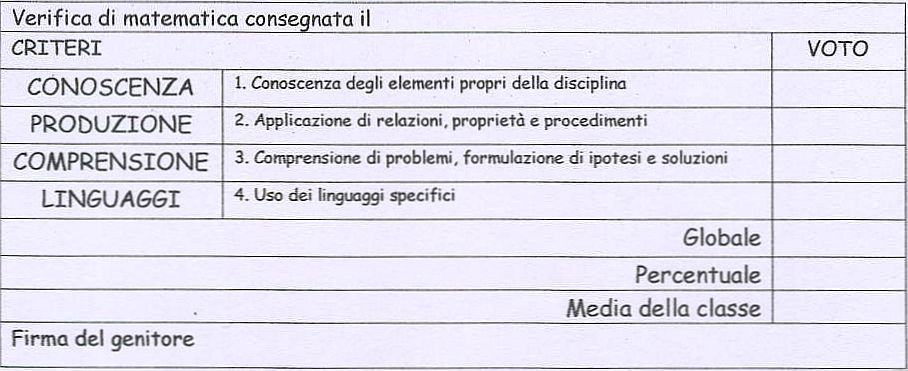 griglia delle percentuali raggiunte e dei relativi voti decimali interi:griglia della trasformazione in valore decimale con virgola:"spesso i voti decreteranno la fascia numerica intera di appartenenza più che il voto con accuratezza decimale, per amore di semplificazione !"0%48%nessuna esecuzione o tutto sbagliato o molto scorretto 4     (4,  )49%58%compito con molti errori, disordine eccessivo, incompleto 5     (5,  )59%68%compito sufficiente, ancora incompleto e non del tutto esatto 6     (6,  )69%78%compito piuttosto esatto e completo, poco organizzato 7     (7,  )79%88%compito completo, pressochè esatto, ordinato, con alcune imperfezioni e approssimazioni 8     (8,  )89%98%compito completo, esatto, preciso, organizzato con minima quantità d' errori . . . 9     (9,  )99%100%compito completato con accuratezza, completezza, senza errori, ordinato, organizzato         10      (10 )0%48% 48-0 =  48   48:9 = 5,3%   0+5,3=5,3% voto 4,1   5,3+5,3+5,3+5,3=21,2% voto 4,4 ecc. fino a 4,9 4     (4,  )49%58%58-49 =   9     9:9 = 1  quindi 50% 5,1  51% 5,2  52% 5,3 ....fino al 58% che corrisponde a 5,9 5     (5,  )59%68%68-59 =   9     9:9 = 1  quindi 59% 6,1  60% 6,2  61% 6,3 ....fino al 68% che corrisponde a 6,9 6     (6,  )69%78%78-69 =   9     9:9 = 1  quindi 70% 7,1  71% 7,2  72% 7,3 ....fino al 78% che corrisponde a 7,9 7     (7,  )79%88%88-79 =   9     9:9 = 1  quindi 80% 8,1  81% 8,2  82% 8,3 ....fino al 88% che corrisponde a 8,9 8     (8,  )89%98%98-89 =   9     9:9 = 1  quindi 90% 9,1  91% 9,2  92% 9,3 ....fino al 98% che corrisponde a 9,9 9     (9,  )99%100%100-99 = 1                  quindi è sempre 10 che è il massimo voto conseguibile.         10      (10 )